JAAZ Board PortalThe link to the board portal is https://www.jaaz.org/jaazboardportal/The password is CareerReadiness!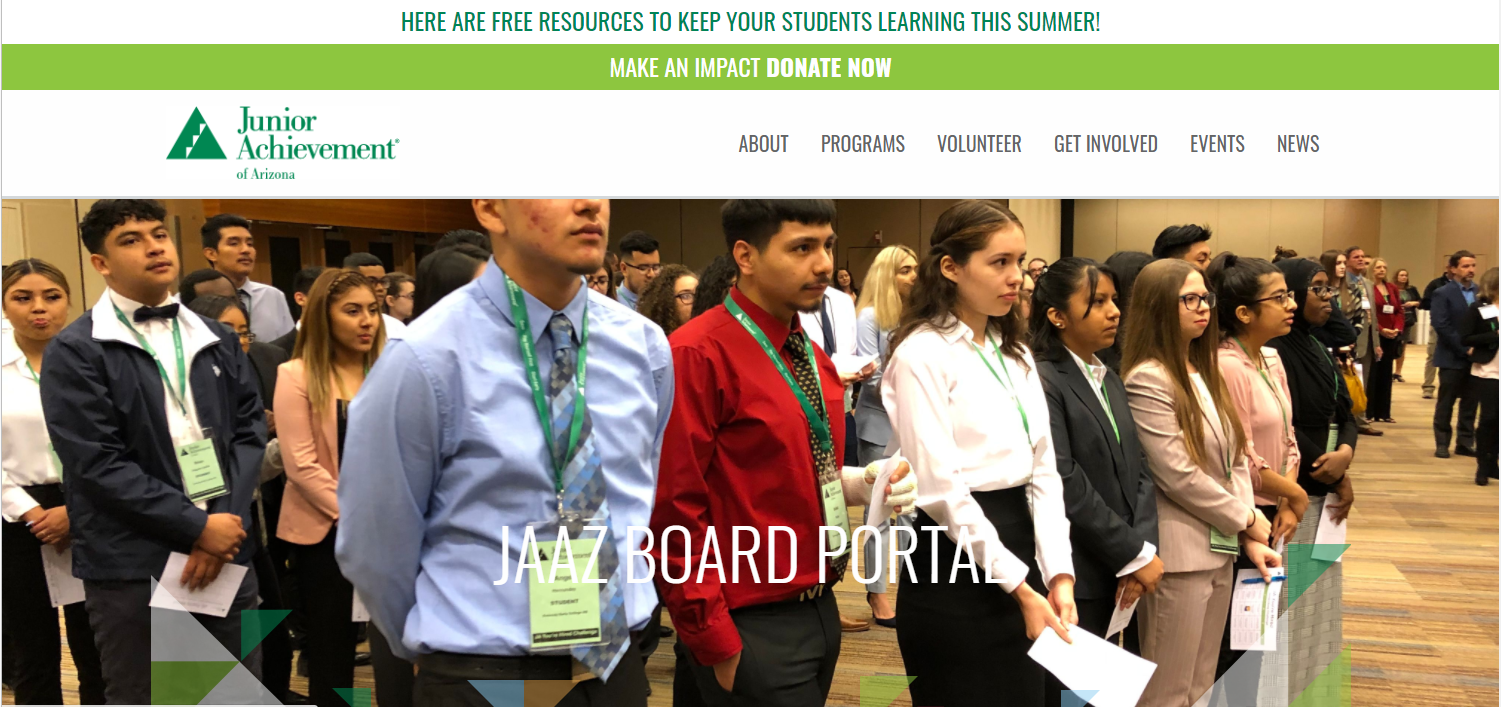 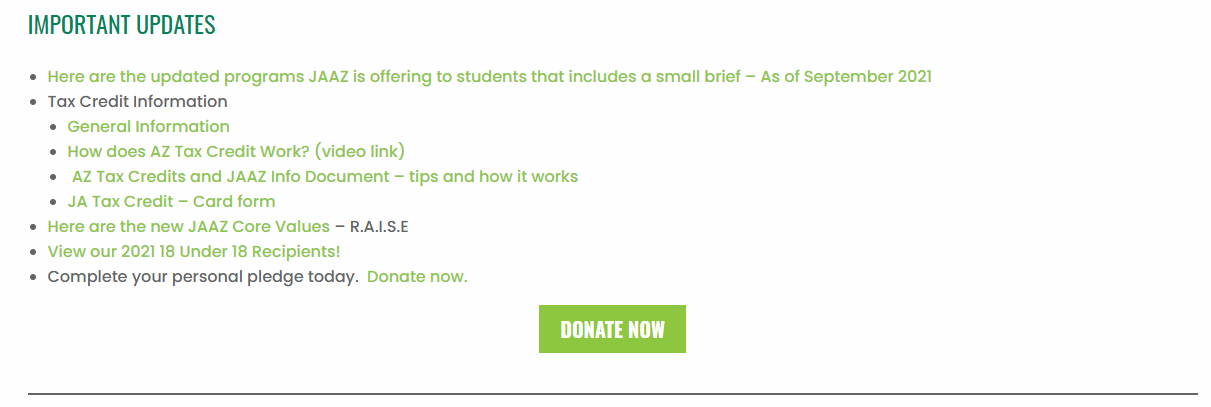 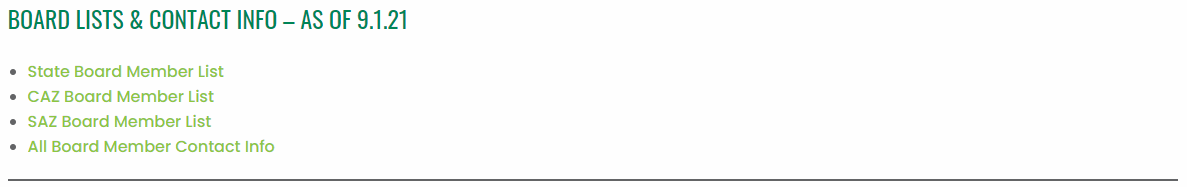 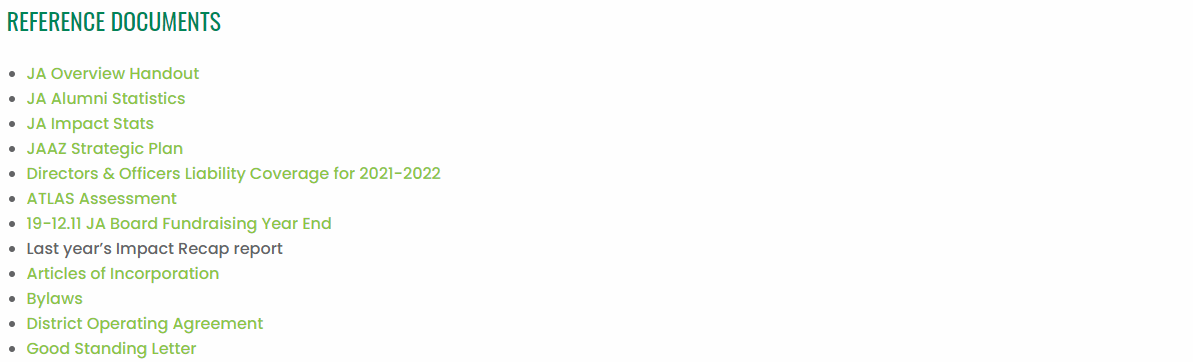 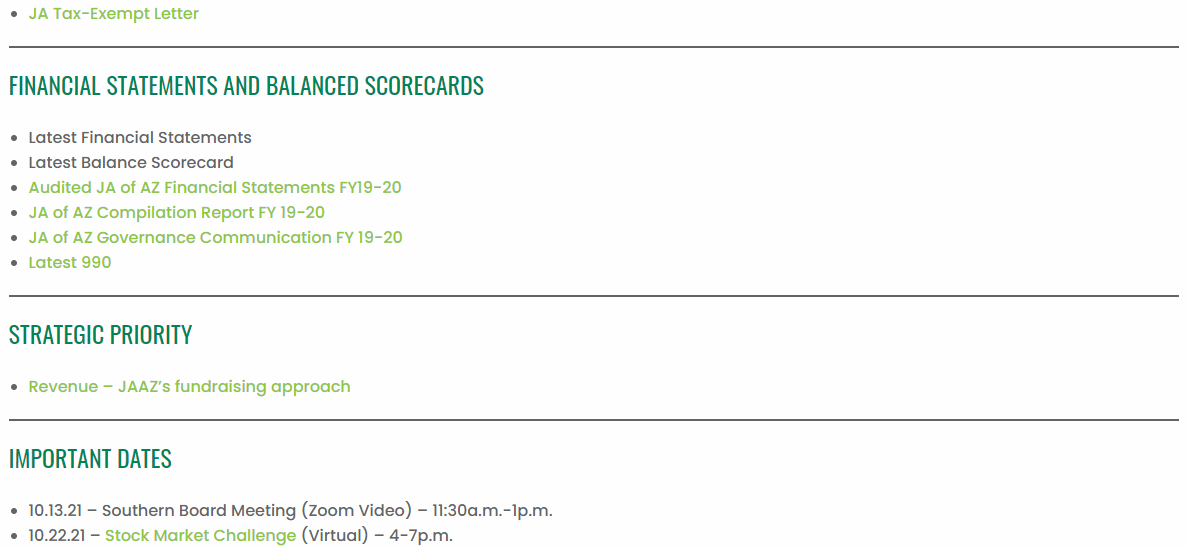 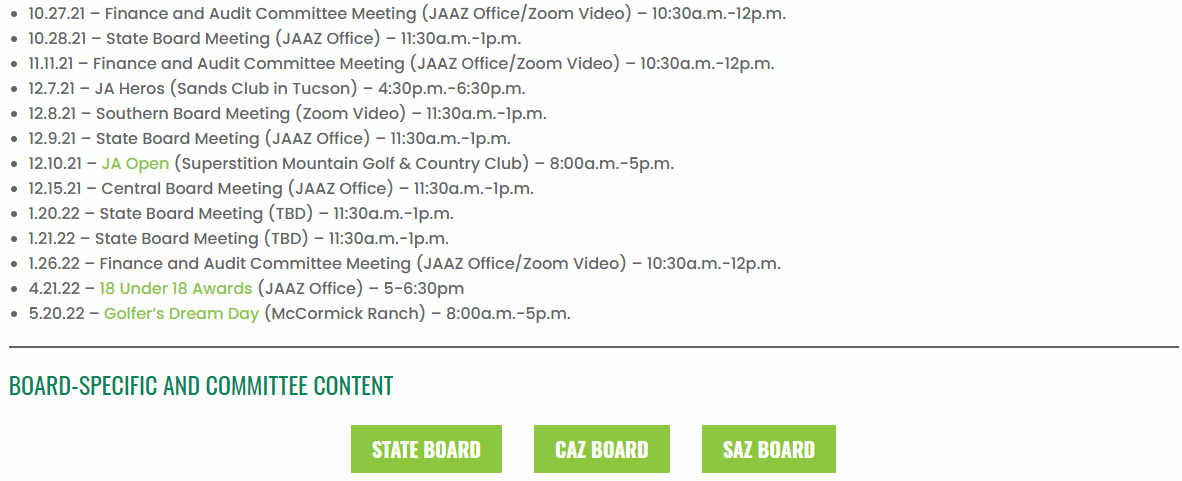 